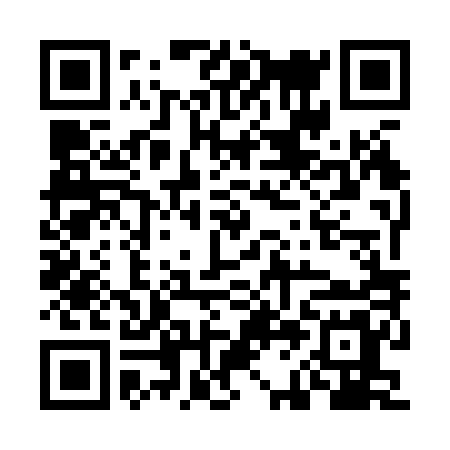 Ramadan times for Laskowskie, PolandMon 11 Mar 2024 - Wed 10 Apr 2024High Latitude Method: Angle Based RulePrayer Calculation Method: Muslim World LeagueAsar Calculation Method: HanafiPrayer times provided by https://www.salahtimes.comDateDayFajrSuhurSunriseDhuhrAsrIftarMaghribIsha11Mon3:533:535:5211:383:265:255:257:1812Tue3:503:505:5011:383:285:275:277:2013Wed3:473:475:4711:383:295:295:297:2214Thu3:443:445:4511:373:315:315:317:2415Fri3:423:425:4211:373:335:335:337:2716Sat3:393:395:4011:373:345:355:357:2917Sun3:363:365:3711:373:365:375:377:3118Mon3:333:335:3511:363:375:395:397:3319Tue3:303:305:3211:363:395:415:417:3520Wed3:283:285:3011:363:405:435:437:3821Thu3:253:255:2711:353:425:455:457:4022Fri3:223:225:2511:353:435:465:467:4223Sat3:193:195:2211:353:455:485:487:4524Sun3:163:165:2011:353:465:505:507:4725Mon3:133:135:1711:343:485:525:527:4926Tue3:103:105:1511:343:495:545:547:5227Wed3:073:075:1211:343:515:565:567:5428Thu3:043:045:1011:333:525:585:587:5729Fri3:003:005:0711:333:546:006:007:5930Sat2:572:575:0511:333:556:026:028:0131Sun3:543:546:0212:324:567:047:049:041Mon3:513:516:0012:324:587:057:059:072Tue3:483:485:5712:324:597:077:079:093Wed3:443:445:5512:325:017:097:099:124Thu3:413:415:5212:315:027:117:119:145Fri3:383:385:5012:315:037:137:139:176Sat3:343:345:4812:315:057:157:159:207Sun3:313:315:4512:305:067:177:179:228Mon3:273:275:4312:305:077:197:199:259Tue3:243:245:4012:305:097:217:219:2810Wed3:203:205:3812:305:107:237:239:31